Publicado en Madrid el 19/01/2018 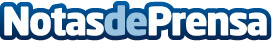 Fundación InterMundial entrega los premios Turismo ResponsableAir Europa, Meliá Hotels International y Pescaturismo han sido las candidaturas premiadas en esta primera edición. Cataluña, galardonada con la mención especial para destinos
Datos de contacto:Vanessa Manso912903082Nota de prensa publicada en: https://www.notasdeprensa.es/fundacion-intermundial-entrega-los-premios Categorias: Nacional Madrid Cataluña Ecología Turismo Emprendedores Premios http://www.notasdeprensa.es